Sporočilo za javnost JUB sodeluje v projektu Climathon Ljubljana 2021Dol pri Ljubljani, 22. novembra 2021: Družba JUB se je odzvala na povabilo Centra energetsko učinkovitih rešitev – CER in podprla izvedbo projekta Climathon Ljubljana 2021, s katerim želi s podporo MOL ozaveščati prebivalce ter podjetja v Ljubljani in jih spodbuditi k aktivnemu upravljanju z odpadki. Na osnovi izdelanih analiz potreb mesta bodo tako na Climathonu Ljubljana udeleženci iskali ideje in rešitve za blažitev podnebnih sprememb in prilagajanje nanje, ter razmišljali o motivacijskih metodah za uporabo zelenih, krožnih in digitalnih storitev, produktov in procesov, ki bi lahko koristili mestu in njegovim prebivalcem. Izzivi bodo zasnovani na treh tematskih področjih - biološki odpadki, nevarni gospodinjski odpadki, kot so barve in topila, ter transparentnost in sledljivost ločevanja in predelave odpadkov. Climathon Ljubljana 2021 se bo začel in tudi zaključil v Mestni hiši, potekal pa bo v živo in online od ponedeljka, 29. novembra do četrtka, 2. decembra. Vplivi podnebnih sprememb so številni in predstavljajo za družbo in gospodarstvo velik izziv. Tudi mesto Ljubljana za svoj trajnostni razvoj potrebuje napredne, inovativne in zelene rešitve, zato so v CER-u organizirali štiridnevni dogodek, ki bo k ustvarjanju predlogov za bolj učinkovite rešitve ločevanja in predelave odpadkov v lokalni skupnosti privabil čim več zainteresiranih meščanov. V Sloveniji smo v letu 2020 pridelali za več kot 77.000 ton gradbenih odpadkov, ki pa jih ne zbiramo in ločujemo sistemsko, kar bi proizvajalcem omogočalo njihovo recikliranje. To velja tudi za predelavo ostankov odpadnih notranjih zidnih barv, ki ostajajo v gospodinjstvih. Da bi to omogočili, bi morali na eni strani uporabnike spodbujati k ločenemu zbiranju in dostavi gradbenih odpadkov v zbirne centre, na drugi pa te na deponijah tudi ustrezno sortirati. To še posebej velja za odpadne notranje zidne barve, ki bi jih razvrščali glede na vrste nosilnih topil in glede na njihovo namembnost. Direktorica razvoja v JUB-u dr. Asja Grafy poudarja, da si prizadevajo skupaj z občino vzpostaviti sistem, ki bi to omogočal: ''Ker smo v sektorju gradbeništva odgovorni za 20 % vseh odpadkov, med katerimi so tudi zidne barve, moramo za varovanje okolja nujno iskati rešitve za njihovo zmanjševanje. V JUB-u si zavezani k trajnosti prizadevamo k uvedbi krožnega modela ravnanja z gradbenimi odpadki in sistemski predelavi odpadnih notranjih zidnih barv, izdelanih na vodni osnovi. Sprva bi se posvetili recikliranju belih, kasneje pa bi razvili še postopke za recikliranje barv v  niansiranih odtenkih. Za doseganje teh ciljev je treba najprej vzpostaviti ustrezno infrastrukturo, poslovni model pa mora prvenstveno podpreti lokalna skupnost in vanj vključiti vse potrebne deležnike, zatem pa k izvajanju zbiranja in ločevanja odpadkov spodbuditi tudi meščane. S konsezom uporabnikov, mestnih oblasti in sodelovanjem vseh ključnih partnerjev bo naša pot v zeleno prihodnost krajša in uspešnejša.''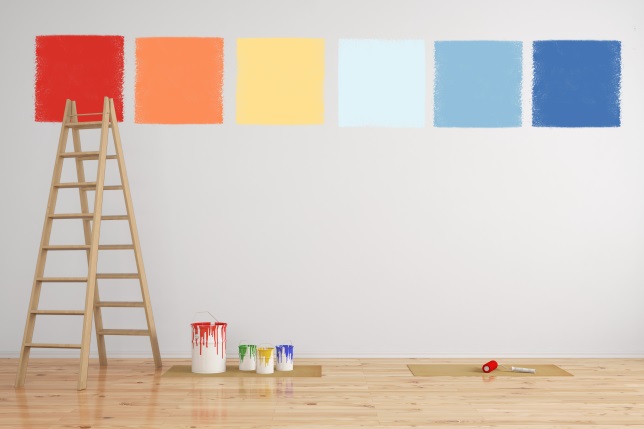 Climathon Ljubljana je del globalnega projekta, ki združuje na tisoče prebivalcev v 180 mestih po vsem svetu. K sodelovanju vabi tudi Ljubljančane vseh generacij in jih spodbuja k premisleku o mestu, v katerem živimo, ter o prihodnosti, ki si jo želimo. Resnične spremembe se lahko namreč zgodijo le v skupnostih in mestih, kjer ljudje med seboj sodelujemo, kar je še posebej pomembno prav za našo prestolnico, mesto Ljubljana. Na uvodnem srečanju 29. novembra bodo organizatorji predstavili izzive varstva okolja v MOL in tri tematska področja, za katera iščejo rešitve - zbiranje, ločevanje in sortiranje odpadkov, ki nastajajo v gospodinjstvih, ter sledljivost ločevanja in predelave odpadkov. Uvodni nagovor bo prispevala direktorica CER Ana Struna Bregar, zatem pa bo sodelujočim projekt Climathon Ljubljana podrobneje predstavil mag. Žiga Čebulj, svetovalec na področju inovacij, digitalizacije in zelenih tehnologij. Drugi in tretji dan bodo udeleženci s pomočjo mentorjev reševali izzive v živo ali online, četrti dan pa rešitve predstavili strokovni komisiji. Pri ocenjevanju rešitev bo komisija upoštevala merila, kot so izpolnjevanje ciljev za doseganje ogljične nevtralnosti mesta, cilje trajnostnega razvoja s poudarkom na trajnostnih mestih in skupnostih, načela krožnega gospodarstva, inovativnost in izvedljivost v praksi ter upoštevanje prednosti mesta Ljubljane. Zmagovalna ekipa, ki bo komisijo najbolj navdušila, bo nagrajena z izboraževanjem na področju trajnosti in krožnega gospodarstva. Po tekmovanju bodo v CER-u poskrbeli za povezovanje udeležencev in izmenjavo izkušenj ob druženju, vse ideje in rešitve pa objavili na svoji spletni strani www.cer-slo.si.Udeleženci Climathona Ljubljana bodo tako postali del globalne skupnosti ustvarjalcev sprememb in inovatorjev ter bodo s svojimi idejami in predlogi osebno prispevali k bolj zeleni in napredni Ljubljani. JUB iz Dola pri Ljubljani je s 146-letno tradicijo najstarejši proizvajalec zidnih barv v Sloveniji. Na tržišču je prepoznaven kot ugleden proizvajalec kakovostnih zidnih barv in toplotnoizolacijskih fasadnih sistemov, ki z razvojem novih ter okolju prijaznih izdelkov in storitev stremi k energijsko varčnim in trajnostnim rešitvam v gradbeništvu. JUB je kot slovensko, sodobno in mednarodno uveljavljeno proizvodno podjetje z močnimi lastnimi blagovnimi znamkami prisoten na več kot tridesetih trgih in sodi med deseterico najbolj internacionaliziranih slovenskih podjetij. www.jub.si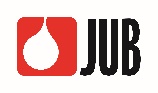 